Základná škola, Ochodnica 19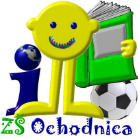 023 35 Ochodnica												Príloha 3 k ŠkVP4. 6	Vzdelávacie oblasti4.6.1	Vzdelávacie oblasti – primárne vzdelávanieVzdelávacie oblasti sú okruhy, do ktorých patrí problematika príbuzných vyučovacích predmetov. Zabezpečujú nadväznosť a previazanosť obsahu jednotlivých vyučovacích predmetov patriacich do konkrétnej oblasti. Umožňujú rozvíjanie medzipredmetových vzťahov.Vzdelávacie oblasti a príslušné predmety pre ŠVP pre 1. stupeň základnej školy 1 Prvouka sa skladá z prírodovednej a spoločenskovednej zložky, a preto je súčasťou dvoch vzdelávacích oblastí – Človek
 a príroda a Človek a spoločnosť	4.6.1.1	Jazyk a komunikáciaVzdelávaciu oblasť Jazyk a komunikácia tvoria učebné predmety zahrnuté do troch skupín, a to vyučovacie jazyky, druhý jazyk (slovenský jazyk a literatúra, slovenský jazyk a slovenská literatúra, jazyk národnostnej menšiny a literatúra) a cudzí jazyk.Spoločným menovateľom oblasti je jazyk, ktorý sa chápe ako potenciálny zdroj osobného a kultúrneho obohatenia človeka, ako nástroj myslenia a komunikácie a ako prostriedok vyjadrovania emócií. Vzdelávanie preto vedie k vnímaniu a postupnému osvojovaniu si jazyka ako bohatého mnohotvárneho prostriedku na získavanie a odovzdávanie informácií, k zvyšovaniu jazykovej kultúry ústnych i písomných jazykových prejavov žiakov a k rozvíjaniu čitateľských kompetencií zameraných na príjem textu (čítanie, deklamácia, počúvanie), jeho analýzu a hodnotenie.Špecifickou zložkou vyučovacích jazykov a druhého jazyka je literatúra, ktorej základom je postupné rozvíjanie čitateľských kompetencií od úrovne naivného čitateľa k čítaniu s porozumením.Podstatou oblasti je súhrn predmetových kompetencií, ktoré umožňujú výrazne posilniť komunikačno-zážitkový model vyučovania a naopak oslabujú tendenciu obsiahnuť školskú podobu vedných disciplín.4.6.1.2	Matematika a práca s informáciamiMatematika na 1. stupni základnej školy rozvíja u žiakov matematické myslenie, ktoré je potrebné pri riešení rôznych problémov v každodenných situáciách, pripravuje ich na samostatné získavanie a aplikáciu poznatkov. Na veku primeranej úrovni rozvíja logické a kritické myslenie žiakov, ich schopnosť analyzovať a syntetizovať, hľadať vhodné stratégie riešenia problémových úloh (aj v spolupráci 
v skupine) a overovať ich v praxi. Vedie k presnému vyjadrovaniu myšlienok a postupov a ich zaznamenaniu vo formálnych zápisoch, ktoré slúžia ako všeobecný prostriedok komunikácie.Systematické základné vzdelanie v oblasti informatiky a využitia jej nástrojov umožní všetkým žiakom na 1. stupni získať základy digitálnej gramotnosti. Cieľom je zoznámiť sa s používaním počítača a možnosťami jeho využitia v každodennom živote. Prostredníctvom aplikácií primeraných veku žiaci získajú základné zručnosti v používaní počítača. Využitím vhodných tém z ostatných predmetov sa zoznámia s možnosťami kreslenia, trénovania počítania, písania a ďalšími najtypickejšími druhmi aplikácií.	4.6.1.3	Človek a prírodaVzdelávacia oblasť Človek a príroda obsahuje problematiku vzdelávania spojenú so skúmaním prírody. 
V tejto oblasti žiaci dostávajú príležitosť poznávať prírodu ako systém, ktorého súčasťou sú vzájomné premeny. Na takomto poznaní je založené aj pochopenie dôležitosti prírodnej rovnováhy pre existenciu živých sústav, vrátane človeka. Prírodovedné predmety svojím činnostným a bádateľským charakterom výučby umožňujú žiakom hlbšie porozumieť zákonitostiam prírodných procesov, a tým si uvedomovať aj užitočnosť prírodovedných poznatkov a ich aplikáciu v praktickom živote.Cieľom vzdelávania prostredníctvom obsahu tejto oblasti je porozumieť prírodným aspektom vplývajúcim na život človeka a vedieť vysvetliť prírodné javy vo svojom okolí, zaujímať sa o prírodu a dianie v nej, získavať informácie o prírode a jej zložkách nielen z rôznych zdrojov, ale najmä prostredníctvom vlastných pozorovaní a experimentov.Postupné objavovanie sveta žiakmi je predmetom prírodovedy, ale aj prvouky prostredníctvom jej prírodovednej časti (Prvouka je zahrnutá do dvoch vzdelávacích oblastí, pretože sa skladá z dvoch zložiek – prírodovednej a spoločenskovednej. Spoznávanie prírodného a spoločenského prostredia má niektoré osobité črty a uskutočňuje sa špecifickými poznávacími procesmi, preto zložky ostali formálne oddelené. Špecifikácia obidvoch zložiek sa nachádza v úvode do predmetu prvouka vo vzdelávacích štandardoch.)4.6.1.4	Človek a spoločnosťVzdelávacia oblasť Človek a spoločnosť obsahuje problematiku spojenú s postupným utváraním predstáv o priestore (bezprostredné miesto života) a čase (ročné obdobie, historické obdobie). Žiaci sa oboznamujú so spoločenským prostredím. Všímajú si svoje okolie, ľudí, kultúru, históriu, a to všetko vo vzájomných väzbách. Vytvára sa v nich záujem o krásy prírody, aj ľudské diela v blízkom či vzdialenejšom okolí. 
V tomto veku sú žiaci prirodzene zvedaví, hľadajú príčiny fungovania spoločnosti. Postupné oboznamovanie sa so spoločenskými javmi sa realizuje spôsobom, ktorý u žiakov rozvíja aj procesuálnu stránku objavovania a skúmania. Dôležité je, aby žiak vnímal zmeny vo svojom okolí, pochopil ich a snažil sa ich vysvetliť.Výučba je postavená na pozorovacích a výskumných aktivitách, ktorých cieľom je riešenie problémov na základe osobných skúseností žiakov a úrovne ich kognitívnych schopností. Vzdelávacie činnosti sú zamerané na podnecovanie zvedavosti a skúmanie javov v bezprostrednom okolí žiaka. Postupné objavovanie sveta žiakmi je predmetom nielen vlastivedy, ale aj prvouky (spoločenskovedná časť). Vytvorenie spoločného predmetu, spájajúceho prírodovednú a spo- ločenskovednú zložku, však podporuje také tematické aktivity, v ktorých sa rozvíjajú vedomosti a spôsobilosti v oboch vzdelávacích oblastiach..4.6.1.5	Človek a hodnotyHlavnou úlohou tejto vzdelávacej oblasti je aktívne sa podieľať na formovaní osobnosti žiakov 
s vlastnou identitou a hodnotovou orientáciou, v ktorej úcta k človeku a k prírode, spolupráca, prosociálnosť a univerzálne ľudské hodnoty zaujímajú významné miesto. Pri plnení tohto cieľa sa neuspokojuje iba s poskytovaním informácií o morálnych zásadách, ale účinne podporuje pochopenie 
a zvnútornenie mravných noriem a napomáha osvojeniu správania sa, ktoré je s nimi v súlade.Obsah vzdelávacej oblasti Človek a hodnoty sa v primárnom vzdelávaní realizuje v povinne voliteľných vyučovacích predmetoch etická výchova alebo náboženská výchova/náboženstvo.Predmet etická výchova sa zameriava na výchovu k prosociálnosti. Zvlášť dôležité na tomto stupni vzdelávania je venovať potrebný čas rozvíjaniu sebaúcty žiakov a úcty k iným, rozvoju sociálnych zručností orientovaných na interpersonálne vzťahy žiakov a na zvyšovanie ich odolnosti voči negatívnym sociálno-patologickým, či amorálnym vplyvom, ktoré stále viac zasahujú nižšie vekové kategórie žiakov.Základným cieľom predmetu náboženská výchova/náboženstvo, je pomôcť žiakovi zodpovedne myslieť, emocionálne sa prejavovať a správať vzhľadom na osobne žité náboženstvo a vieru. Predmet napomáha rozvíjať vzťah k Bohu, reflektuje otázku významu sveta, zmyslu a hodnoty života a noriem konania človeka a dáva odpoveď na základe zjavenia a viery cirkvi. Umožňuje urobiť osobné rozhodnutia vo vzťahu k iným konfesiám a náboženstvám, podporuje pochopenie a toleranciu voči rozhodnutiam druhých. Motivuje 
k osobnému náboženskému životu a k zodpovednému konaniu v cirkvi a v spoločnosti.4.6.1.6	Človek a svet práceV primárnom vzdelávaní vzdelávacia oblasť obsahuje návrhy pracovných činností a pracovných postupov, ktorými sú žiaci vedení k získaniu základných zručností z rôznych oblastí ľudskej práce.Do vzdelávacej oblastí patrí vyučovací predmet pracovné vyučovanie, ktorý sa zameriava na vytváranie praktických pracovných návykov žiakov, čím sa dopĺňa ich základné vzdelanie. Žiaci sa tak stretávajú 
s dôležitou zložkou nevyhnutnou pre uplatnenie sa človeka v reálnom živote a na trhu práce. Spoznávajú a využívajú technické materiály, konštruujú, spoznávajú základy stravovania a prípravy jedál, ľudové tradície a remeslá, povolania a získavajú prvé skúsenosti zo sveta práce.Umenie a kultúraVzdelávacia oblasť vytvára priestor pre pochopenie významu kultúry a umenia v živote človeka a spoločnosti. Učí žiaka vnímať a chápať hodnoty umenia, kultúry a kultúrnej tradície a vyjadrovať sa rôznymi umeleckými prostriedkami vizuálneho, dramatického, hudobného umenia, písaného
a hovoreného slova. Primerane veku formuje samostatné a zodpovedné postoje žiakov k súčasnej kultúrnej ponuke, rozvíja ich kritické myslenie najmä vo vzťahu k masmédiám. Prostredníctvom tematických celkov zameraných na kultúrnu tradíciu a dedičstvo sa žiak oboznamuje s kultúrnou tradíciou svojho regiónu, národa, krajiny, čím sa u neho rozvíja povedomie kultúrnej identity, ale súčasne aj interkultúrne kompetencie.V primárnom vzdelávaní je cieľom kontinuálne rozvíjať vrodené a prirodzené predpoklady žiakov a pozitívne stimulovať sklony k hravosti a spontánnosti. Obsah vzdelávacej oblasti je realizovaný prostredníctvom vyučovacích predmetov výtvarná a hudobná výchova. Výtvarná výchova vedie žiaka 
k spoznávaniu súčasného umeleckého vyjadrovania sveta, vizuálnej kultúry a kultúrnej tradície svojho regiónu, národa a krajiny. Obsah predmetu je členený do tematických celkov, ktoré kladú dôraz na rozvoj predstavivosti a fantázie, pozorovacích a vyjadrovacích schopností a zručností pri práci s nástrojmi 
a materiálmi. Prostredníctvom tvorivých výtvarných činností a aktivít žiak získava príležitosti na uplatnenie fantázie a predstavivosti, a tým aj priestor pre vlastnú sebarealizáciu. Hudobná výchova prostredníctvom hudobných činností rozvíja základné hudobné kompetencie žiaka a usiluje sa 
o vytvorenie kladného vzťahu k hudbe a hudobnému umeniu.	4.6.1.8		Zdravie a pohybVzdelávacia oblasť poskytuje v primárnom vzdelávaní žiakom priestor na pohybové vyjadrenie sa a osvojenie si základných pohybových zručností, využiteľných v pohybových aktivitách vo voľnom čase. Oblasť sa zameriava na základné informácie súvisiace so zdravým spôsobom života, starostlivosťou 
o svoje zdravie a pohybovou aktivitou. Realizuje sa vyučovacím predmetom telesná a športová výchova, ktorého najdôležitejším poslaním je vytváranie vzťahu k pravidelnej pohybovej aktivite ako 
k nevyhnutnému základu zdravého životného štýlu.Telesná a športová výchova využíva široké spektrum pohybových prostriedkov, ktoré prispievajú 
k celkovému vývinu osobnosti s akcentom na hrubú i jemnú motoriku. Prispieva k psychickému, sociálnemu a morálnemu vývinu žiakov, k formovaniu kladného vzťahu k pohybovej aktivite a plní aj významnú kompenzačnú funkciu v procese edukácie.Prostredníctvom pohybu – pohybových cvičení, hier a súťaží pozitívne ovplyvňuje motorický vývin žiakov. Dôraz sa kladie na individuálne dispozície žiakov, ktoré by mali byť zohľadnené pri plánovaní obsahu, ako i pri hodnotení žiakov. Dôležité je motivovať žiakov k dosiahnutiu individuálnych zlepšení vo svojej pohybovej výkonnosti pri rešpektovaní vlastných individuálnych predpokladov.Vzdelávacie oblasti – nižšie stredné vzdelávanieVzdelávacie oblasti sú okruhy, do ktorých patrí problematika príbuzných vyučovacích predmetov. Zabezpečujú nadväznosť a previazanosť obsahu jednotlivých vyučovacích predmetov patriacich do konkrétnej oblasti. Umožňujú rozvíjanie medzipredmetových vzťahov, a tým aj kooperáciu v rámci jednotlivých predmetov.Vzdelávacie oblasti a príslušné predmety ŠVP pre nižšie stredné vzdelávanieJazyk a komunikáciaVzdelávaciu oblasť Jazyk a komunikácia tvoria vyučovacie predmety zahrnuté do troch skupín, a to vyučovacie jazyky, druhý jazyk (slovenský jazyk a literatúra, slovenský jazyk a slovenská literatúra, jazyk národnostnej menšiny a literatúra) a cudzie jazyky.Spoločným menovateľom oblasti je jazyk, ktorý sa chápe ako potenciálny zdroj osobného a kultúrneho obohatenia človeka, ako nástroj myslenia a komunikácie a ako prostriedok vyjadrovania emócií. Vzdelávanie preto vedie k vnímaniu a postupnému osvojovaniu si jazyka ako bohatého mnohotvárneho prostriedku na získavanie a odovzdávanie informácií, k zvyšovaniu jazykovej kultúry ústnych i písomných jazykových prejavov žiakov a k rozvíjaniu čitateľských kompetencií zameraných na príjem textu (čítanie, deklamácia, počúvanie), jeho analýzu a hodnotenie.Dobré zvládnutie jazykového učiva a najmä komunikačných kompetencií vytvára predpoklad na rozvinutie schopnosti úspešne sa uplatniť na trhu práce a v súkromnom živote, podporuje otvorenejší prístup 
k ľuďom, umožňuje poznávať odlišnosti v spôsobe života ľudí iných krajín a ich odlišné kultúrne tradície. Poskytuje prehĺbenie vedomostí a vzájomného medzinárodného porozumenia a tolerancie a vytvára podmienky na spoluprácu škôl na medzinárodných projektoch.Špecifickou zložkou vyučovacích jazykov a druhého jazyka je literatúra, ktorej základom je postupné rozvíjanie čitateľských kompetencií od úrovne naivného čitateľa k čítaniu s porozumením.Podstatou oblasti je súhrn predmetových kompetencií, ktoré umožňujú výrazne posilniť komunikačno-zážitkový model vyučovania, a naopak oslabujú tendenciu obsiahnuť školskú podobu vedných disciplín.4.6.2.2	Matematika a práca s informáciamiVzdelávacia oblasť Matematika a práca s informáciami, ktorú tvoria vyučovacie predmety matematika 
a informatika, je v rámci nižšieho stredného vzdelávania založená predovšetkým na aktívnych činnostiach (práca s objektmi, aplikácia poznatkov v reálnych situáciách). Poskytuje vedomosti a zručnosti potrebné 
v praktickom živote a umožňuje tak získavať matematickú gramotnosť. Rozvíja logické a kritické myslenie žiakov, ich schopnosť analyzovať a syntetizovať, hľadať vhodné stratégie riešenia problémových úloh (aj v spolupráci v skupine) a overovať ich v praxi. Učí tvoriť hypotézy a tvrdenia podložiť argumentmi. Vedie k presnému vyjadrovaniu myšlienok a postupov a ich zaznamenaniu vo formálnych zápisoch, ktoré slúžia ako všeobecný prostriedok komunikácie. Rozvíja schopnosť žiakov používať prostriedky IKT 
k vyhľadávaniu, spracúvaniu a uloženiu informácií.4.6.2.3	Človek a prírodaVzdelávacia oblasť Človek a príroda sa prioritne zameriava na rozvíjanie prírodovednej gramotnosti, ktorá je súčasťou základného vzdelania. Hlavným cieľom vzdelávania v oblasti prírodných vied je hlbšie pochopenie prírodných procesov, k čomu sa dospeje prostredníctvom cielených žiackych činností, 
v ktorých dominujú bádateľské aktivity. Pre všetky prírodovedné predmety je spoločným cieľom a úlohou budovanie spôsobilostí pre vedeckú prácu, a to najmä spôsobilosti pozorovania, vnímania časových 
a priestorových vzťahov medzi objektmi a javmi, klasifikácie, merania a predvídania.Dôležité je hľadanie zákonitých súvislostí medzi pozorovanými vlastnosťami prírodných objektov a javov, ktoré nás obklopujú v každodennom živote a porozumenie ich podstate, čo si vyžaduje interdisciplinárny prístup, a preto aj úzku spoluprácu medzi predmetmi fyzika, chémia, biológia, geografia, ale aj matematika. Okrem rozvíjania pozitívneho vzťahu k prírodným vedám sú prírodovedné poznatky interpretované aj ako neoddeliteľná a nezastupiteľná súčasť kultúry ľudstva. 	Človek a spoločnosťVzdelávaciu oblasť Človek a spoločnosť tvoria učebné predmety dejepis, geografia s jej humánnou zložkou a občianska náuka spolu s príslušnými témami, ktoré sú prítomné aj v iných vzdelávacích oblastiach. Cieľom tejto vzdelávacej oblasti je zoznámiť žiakov s vývojom ľudskej spoločnosti, 
s najvýznamnejšími spoločenskými javmi a procesmi, ktoré sa premietajú do každodenného života 
a vnímať svet integrujúco vo vzájomnom vzťahu medzi človekom a spoločnosťou v danom geografickom priestore. Poznanie minulosti svojho národa, ako aj národov Európy a sveta, oboznámenie sa so zemepisnými charakteristikami svojej vlasti a regiónov sveta a utváranie pozitívnych občianskych postojov je predpokladom získania občianskych kompetencií, ktoré patria ku kľúčovým vo vzdelávaní. Žiaci cez poznanie najbližšieho prostredia (rodina, škola), ktorého sú súčasťou, získavajú funkčné znalosti 
a spôsobilosti o svojom najbližšom spoločenskom prostredí, o miestnej obci, regióne i o ostatných regiónoch Slovenska. Žiaci sú vedení k pochopeniu vlastného miesta a úlohy v spoločnosti, ako aj k tomu, aby svojimi postojmi a konaním prejavovali občiansku aktivitu, zodpovednosť k sebe, svojim blízkym 
a krajine, v ktorej žijú.Vzdelávacia oblasť otvára priestor na kultivovanie individuálnych a spoločenských kompetencií. Učí vidieť veci a javy vo vzájomných súvislostiach, ponúka argumenty, inšpiruje k tvorivému riešeniu otázok a prispieva ku kritickému mysleniu žiakov. Súčasne rozvíja a upevňuje vedomie príslušnosti
 k európskemu civilizačnému a kultúrnemu prostrediu. Centrálnou kategóriou vzdelávacej oblasti je rozvíjanie, korigovanie a kultivovanie historického vedomia žiakov z potrieb prítomnosti, k čomu prispievajú všetky tri vyučovacie predmety, ktoré ju vytvárajú. Aj preto kľúčovú úlohu zohrávajú medzipredmetové vzťahy, ktoré treba kontinuálne metodicky aplikovať v podobe prierezových modelov vo výučbe jednotlivých predmetov.Človek a hodnotyHlavnou úlohou tejto vzdelávacej oblasti je aktívne sa podieľať na formovaní osobnosti žiakov s vlastnou identitou a hodnotovou orientáciou, v ktorej úcta k človeku a k prírode, spolupráca, prosociálnosť a univerzálne ľudské hodnoty zaujímajú významné miesto. Pri plnení tohto cieľa sa neuspokojuje iba 
s poskytovaním informácií o morálnych zásadách, ale zároveň podporuje pochopenie a interiorizáciu (zvnútornenie) mravných noriem a napomáha osvojeniu správania sa, ktoré je s nimi v súlade. Pripravuje mladých ľudí pre život, pre vytváranie harmonických a stabilných vzťahov v rôznych sociálnych skupinách – v rodine, na pracovisku, v spoločnosti.Obsah vzdelávacej oblasti sa realizuje v povinne voliteľných učebných predmetoch etická výchova 
a náboženská výchova/náboženstvo.Predmet etická výchova sa v prvom rade zameriava na výchovu k prosociálnosti, ktorá sa odráža 
v morálnych postojoch a v regulácii správania žiakov. Zvlášť dôležité je rozvíjať sebaúctu a úctu 
k iným, interpersonálne sociálne zručnosti a zvyšovať odolnosť žiakov voči negatívnym sociálno- patologickým či amorálnym vplyvom.Základným cieľom predmetu náboženská výchova/náboženstvo je pomôcť žiakovi zodpovedne myslieť, emocionálne sa prejavovať a správať vzhľadom na osobne žité náboženstvo a vieru. Predmet napomáha rozvíjať vzťah k Bohu, reflektuje otázku významu sveta, zmyslu a hodnoty života a noriem konania človeka a dáva odpoveď na základe zjavenia a viery cirkvi. Umožňuje urobiť osobné rozhodnutia vo vzťahu k iným konfesiám a náboženstvám, podporuje pochopenie a toleranciu voči rozhodnutiam druhých. Motivuje k osobnému náboženskému životu a k zodpovednému konaniu v cirkvi a v spoločnosti.Človek a svet práceVzdelávacia oblasť Človek a svet práce zahŕňa návrhy širokého spektra pracovných činností
 a technológií, ktorými sú žiaci vedení k získaniu psychomotorických zručností a poznatkov z rôznych oblastí reálneho života a sveta práce.Predmet technika je zameraný na zložitejšie pracovné činnosti a technológie, na samostatnú a tímovú prácu žiakov. Žiaci sú vedení k získaniu základných užívateľských zručností v rôznych oblastiach. Spoznávajú trh práce aj z hľadiska ich budúcej profesijnej orientácie. Prichádzajú do priameho kontaktu 
s technikou v jej rozmanitých podobách a v širších súvislostiach. Predmet poskytuje žiakom priestor 
a príležitosť na primeraný rozvoj ich tvorivého technického myslenia. Obsah je zameraný na budovanie vzťahu žiakov k technike, k jej bezpečnému používaniu a k bezpečnej práci s technikou. Žiaci spoznávajú reálne podmienky trhu práce, moderné stroje a zariadenia, funkciu základných bytových inštalácií. Sú vedení ku konštruovaniu a zhotovovaniu primeraných výrobkov a k poznaniu základných technických materiálov a technológií. Podľa svojich podmienok (materiálno-technických a personálno-odborných) škola môže v predmete technika vyučovať tematický celok ekonomika domácnosti, ktorý obsahuje témy: plánovanie a vedenie domácnosti, svet práce, domáce práce a údržba domácnosti, ručné práce, rodinná príprava, pestovateľské práce a chovateľstvo. Vzdelávacia oblasť Človek a svet práce tak vhodne dopĺňa sústavu vzdelávacích oblastí o dôležitú zložku nevyhnutnú pre uplatnenie človeka
 v reálnom živote a v spoločnosti.Umenie a kultúraObsah vzdelávacej oblasti je realizovaný prostredníctvom predmetov výtvarná výchova a hudobná výchova. Vzdelávacia oblasť vytvára priestor pre pochopenie významu kultúry a umenia v živote človeka a spoločnosti. Učí žiaka vnímať a chápať hodnoty umenia, kultúry a kultúrnej tradície a vyjadrovať sa rôznymi umeleckými prostriedkami vybraných médií vizuálneho, dramatického, hudobného umenia a písaného a hovoreného slova. Primerane veku formuje samostatné a zodpovedné postoje žiakov k súčasnej kultúrnej ponuke, rozvíja kritické myslenie najmä vo vzťahu k masmédiám. Obsah vzdelávacej oblasti tak prispieva k formovaniu vizuálnej, mediálnej, sluchovej, jazykovej a pohybovej gramotnosti 
a tvorivosti žiaka. Prostredníctvom tematických celkov zameraných na kultúrnu tradíciu a dedičstvo sa žiak oboznamuje s kultúrnou tradíciou svojho regiónu, národa a krajiny, čím sa rozvíja vedomie kultúrnej identity. Formujú sa multikulturálne a komunikačné kompetencie. Prostredníctvom tvorivých výtvarných činností a aktivít sú pre žiakov vytvorené príležitosti na uplatnenie fantázie a predstavivosti, a tým aj priestor na jeho sebarealizáciu. V tvorivých, umeleckých alebo hudobných činnostiach majú žiaci možnosť vyjadrovať svoje predstavy, a to vyjadrovacími formami (jazykom) jednotlivých umení.Výtvarná výchova vedie žiaka k spoznávaniu súčasného umeleckého vyjadrovania sveta, vizuálnej kultúry a kultúrnej tradície svojho regiónu, národa a krajiny. Obsah predmetu je členený do tematických celkov, ktoré kladú dôraz na rozvoj predstavivosti a fantázie, pozorovacích a vyjadrovacích schopností a zručností pri práci s vyjadrovacími prostriedkami vizuálnych umení. V tvorivom procese dochádza ku kvalitatívnej zmene, detskú spontánnosť postupne nahrádza dospelý ekvivalent – duchovná otvorenosť spojená s pribúdaním vedomej operatívnosti a názorovej samostatnosti.Hudobná výchova prostredníctvom hudobných činností rozvíja základné hudobné kompetencie žiaka 
a usiluje sa o vytvorenie kladného vzťahu k hudbe a hudobnému umeniu.Zdravie a pohybVzdelávacia oblasť Zdravie a pohyb vytvára priestor pre uvedomenie si potreby celoživotnej starostlivosti o svoje zdravie, ktorej neoddeliteľnou súčasťou je pohyb. Oblasť sa zameriava na základné informácie, súvisiace so zdravým spôsobom života a pohybovou aktivitou. Realizuje sa učebným predmetom telesná a športová výchova, ktorej najdôležitejším poslaním je vytváranie vzťahu 
k pravidelnej pohybovej aktivite ako nevyhnutného základu zdravého životného štýlu. Telesná 
a športová výchova spája vedomosti, návyky a zručnosti spojené so zdravím, zdravým životným štýlom, pohybovou a športovou aktivitou využiteľnými nielen počas školskej dochádzky, ale i v dospelosti.Žiaci si vytvoria predstavu o význame pohybovej a športovej aktivity pri upevňovaní aktívneho zdravia a spoznajú účinok vykonávaných cvičení na organizmus.Pri realizovaní obsahu telesnej a športovej výchovy je dôležité rešpektovať individuálne dispozície žiakov, ktoré by mali byť zohľadnené pri plánovaní cvičení, ako aj pri hodnotení žiakov. Významnou súčasťou je motivácia žiakov k dosiahnutiu individuálnych zlepšení vo svojej pohybovej výkonnosti pri akceptovaní ich vlastných predpokladov.VZDELÁVACIA OBLASŤVYUČOVACIE PREDMETYJAZYK A KOMUNIKÁCIASLOVENSKÝ JAZYK A LITERATÚRACUDZÍ JAZYKúroveň A2, A1 – anglický, nemecký,  MATEMATIKA A PRÁCAS INFORMÁCIAMIMATEMATIKA INFORMATIKAČLOVEK A PRÍRODAPRVOUKA1PRÍRODOVEDAČLOVEK A SPOLOČNOSŤ ČLOVEK A SPOLOČNOSŤPRVOUKAVLASTIVEDA pre ZŠ s vyučovacím jazykom slovenskýmČLOVEK A HODNOTYETICKÁ VÝCHOVA /NÁBOŽENSKÁ VÝCHOVA/Katolícka cirkevČLOVEK A SVET PRÁCEPRACOVNÉ VYUČOVANIEUMENIE A KULTÚRAHUDOBNÁ VÝCHOVA  VÝTVARNÁ VÝCHOVAZDRAVIE A POHYBTELESNÁ A ŠPORTOVÁ VÝCHOVAVZDELÁVACIA OBLASŤVYUČOVACIE PREDMETYJAZYK A KOMUNIKÁCIASLOVENSKÝ JAZYK A LITERATÚRACUDZÍ JAZYK(úroveň A1: nemecký,  úroveň A2: anglický,)MATEMATIKA A PRÁCA S INFORMÁCIAMIMATEMATIKA INFORMATIKAČLOVEK A PRÍRODAFYZIKACHÉMIABIOLÓGIAČLOVEK A SPOLOČNOSŤDEJEPIS pre ZŠ s vyučovacím jazykom slovenským a doplnok pre školy s vyučovacím jazykom národnostnej menšiny; GEOGRAFIAOBČIANSKA NÁUKAČLOVEK A HODNOTYETICKÁ VÝCHOVA /NÁBOŽENSKÁ VÝCHOVA:Katolícka cirkev,ČLOVEK A SVET PRÁCETECHNIKAUMENIE A KULTÚRAHUDOBNÁ VÝCHOVA pre ZŠ s vyučovacím jazykom slovenským a doplnok pre školy s vyučovacím jazykom národnostnej menšinyVÝTVARNÁ VÝCHOVAZDRAVIE A POHYBTELESNÁ A ŠPORTOVÁ VÝCHOVA